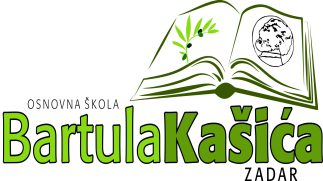 REPUBLIKA HRVATSKAOsnovna škola Bartula Kašića Bribirski prilaz 2 23 000 ZadarTel:023/321 -397  Fax:023/323-620Email: ured@os-bkasica-zadar.skole.hrWEB stranica Škole: http://www.os-bkasica-zadar.skole.hr/ KLASA:003-05/18-01/15URBROJ:2198/01-20-18-01U Zadru, 11.lipnja  2018.Temeljem čl.  114.st.1. Zakona o odgoju i obrazovanju u osnovnoj i srednjoj školi (NN 87/08, 86/09, 92/10, 86/09, 92/10, 105/10, 90/11, 5/12, 16/12, 86/12, 94/13,152/14 i 7/17) , čl. 72. Statuta škole, i čl. 10 . Pravilnika o radu Ravnateljica škole uz prethodnu suglasnost Školskog odbora donosiO D L U K U o zasnivanju radnog odnosa saVerenom Radulić, SSS, samostalni kuhar, prima se na radno mjesto kuharice, na neodređeno puno radno vrijemeO b r a z l o ž e n  jeNatječaj je objavljen na Hrvatskom zavodu za zapošljavanje, internetskoj stranici Škole i Oglasnoj ploči Škole.Nakon razmatranja zaprimljenih molbi utvrđeno je da izabrana kandidatkinja ispunjava sve uvjete natječaja.Školski odbor na sjednici održanoj dana 7. lipnja 2018. dao je prethodnu suglasnost na prijedlog ravnateljice za zasnivanje radnog odnosa sa izabranom kandidatkinjom. Ova odluka stupa na snagu s danom donošenja O ovoj odluci biti će obaviješteni svi kandidati koji su se natjecali putem mrežne stranice škole.Ravnateljica:Katica Skukan, prof.Dostaviti:1.Psimohrana2. Mrežna stranica Škole3.Izabranoj kandidatkinji